          Tu  -  TERZA UNIVERSITÀ -  2023/24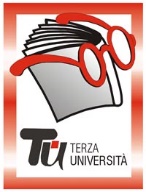                                                            Bergamo - PRIMA FASECalendario  Modulo  n°18CONSERVAZIONE E RESTAURO DI DIPINTI SU TAVOLA E TELA (NUOVO)DocenteDelfina Fagnani Sesti GiornoMercoledì Orario15.00-17.15PeriodoDal 27 settembre al 25 ottobre 2023 (5 incontri - € 20,00)SedeMutuo Soccorso ArgomentoSTORIA DELL’ARTE (max 60)PresentazionePitture restituite a nuovi sguardi per suscitare nuove emozioni, oltre il tempo in un delicato incontro tra passato e presente. Il corso si propone di presentare la cultura del restauro come mezzo fondamentale per approfondire la conoscenza nella storia dell’arte, non solo strumento di conservazione e di trasmissione del patrimonio culturale alle future generazioniTutor127.09.2023Cenni sulla storia del restauro – il restauro moderno204.10.2023Interventi su opere dell’Accademia Carrara, Bergamo311.10.2023Interventi su opere della Pinacoteca di Brera e Basiliche milanesi418.10.2023Interventi su opere di chiese cittadine e della provincia525.10.2023Racconto di due restauri particolarmente significativi su tavola e tela con visita allo studio di restauro Sesti Fagnani